GAZİEMİR ANAOKULU MARŞI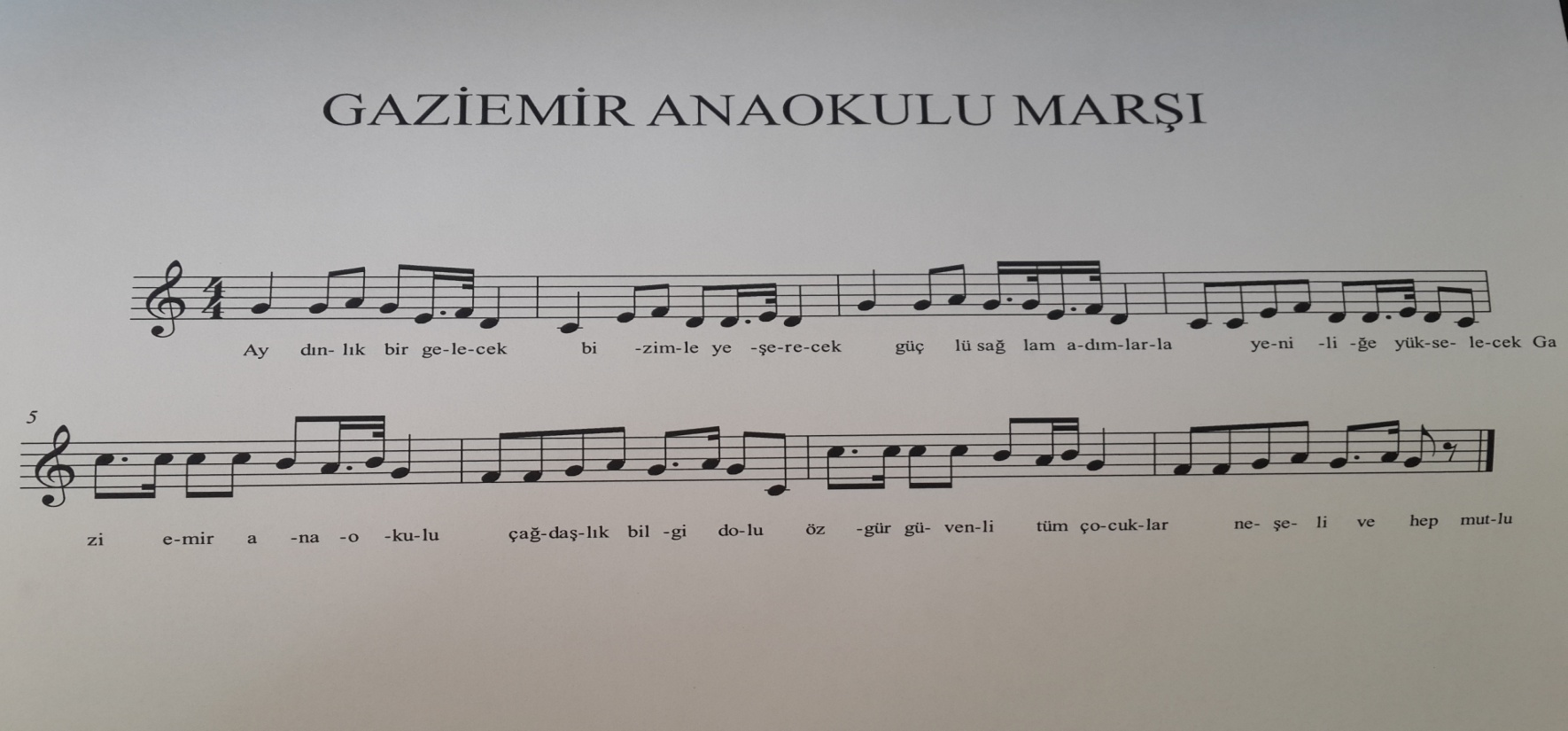 Aydınlık Bir GelecekBizimle YeşerecekGüçlü Sağlam AdımlarlaYeniliğe YükselecekGaziemir AnaokuluÇağdaşlık Bilgi DoluÖzgür Güvenli ÇocuklarHep Neşeli Hep MutluSöz: Özge DAĞLIBeste: Celalettin BUDAK